Mondelinge vragen van mevrouw Hilde Sabbe aan de heer Bernard Clerfayt, Minister belast met Werk en Beroepsopleiding, Digitalisering, de Plaatselijke Besturen en Dierenwelzijn over zwartwerk in de bouwsector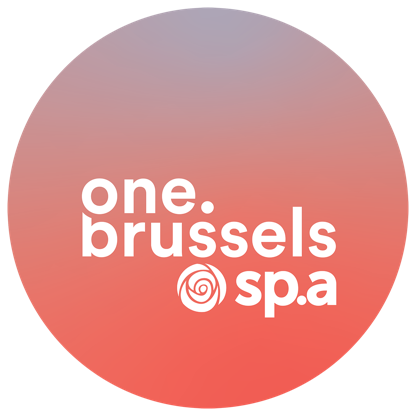 De Standaard publiceerde op 14 december een groot artikel over zwartwerk. Zelfs bij het bouwen van het prestigieuze Europagebouw van de Europese Raad, met als opdrachtgever een overheidsinstantie (de Regie der Gebouwen), werden buitenlandse arbeidskrachten ingezet op mensonterende wijze. Titel van het artikel: 'Zo gaat dat in België. Ze pakken je toch niet'. Als we zelfs bij de bouw van één van de belangrijkste overheidsgebouwen in Brussel naleving van de wetgeving niet kunnen garanderen, dan doet dit het ergste vermoeden voor de naleving van de arbeidswetgeving op kleinere of minder zichtbare bouwprojecten.Ondanks inspanningen van de vorige Europese Commissie - die de Detacheringsrichtlijn (gelijk loon voor gelijk werk) en de Handhavingsrichtlijn (over detachering van werknemers) heeft verbeterd - zijn dergelijke verhalen nog altijd legio. Ondanks lokale inspecties en vaststellingen blijft sanctionering vaak uit. Werkgevers en opdrachtgevers die zwartwerk toepassen moeten streng aangepakt worden. Bedrijven die op papier bona fide zijn, werken met een keten van onderaannemers hetgeen de controle bemoeilijkt en eerlijke regels ondergraaft. Er is een begrenzing van de ketens nodig, maar dit is federale bevoegdheid. Voldoende mankracht bij justitie is eveneens federale materie. Ook op Europees niveau zijn bijkomende maatregelen nodig. Mijn vragen hebben betrekking op Brussel. Wat onderneemt u om sociale dumping te voorkomen op de werven waarvan de Brusselse overheid de opdrachtgever is? Bij openbare aanbestedingen is de prijs van de offerte een heel belangrijk criterium. De vraag is of die prijs correct is. De sociale component is ook een factor om mee rekening te houden. De overheid moet het goede voorbeeld geven.De Gewestelijke Werkgelegenheidsinspectie controleert of ondernemingen de Brusselse wetgeving rond werkgelegenheid respecteren. De sociale inspectiedienst werkt daarvoor samen met de federale inspectiediensten, de arbeidsauditeur en de Brusselse lokale politie. Maar blijkbaar volstaat de samenwerking niet. In het Vlaamse en federale parlement heeft sp.a een voorstel van decreet/van wet klaar. De respectievelijke overheidsinstellingen worden verplicht om in de aanbestedingsovereenkomst een sociale clausule op te nemen. De opdrachtnemer moet zich dus engageren de reglementaire loon- en arbeidsvoorwaarden te respecteren. Indien er uit controles door de inspectiedienst overtredingen worden vastgesteld wordt de samenwerking tussen overheid en opdrachtnemer meteen stopgezet. Naast de administratieve geldboete van de arbeidsinspectie moet de opdrachtnemer datzelfde bedrag extra betalen aan de opdrachtgevende overheid (conform de EU-Richtlijn). Mijn vragen:Wat is er misgegaan dat de Gewestelijke Werkgelegenheidsinspectie, die  controleert of ondernemingen de Brusselse wetgeving rond werkgelegenheid respecteren, zelfs bij een project van deze omvang en allure niet heeft kunnen voorkomen dat de regels werden geschonden? Wat gaat de minister doen om de effectiviteit van de Gewestelijke Werkgelegenheidsinspectie te verhogen?Welke instrumenten of clausules hanteert de Brusselse overheid in de aanbestedingen voor publieke werken en werven om te voorkomen dat er met frauduleuze onder- onderaannemers wordt gewerkt? Welke maatregelen overweegt u als sanctie bij flagrante inbreuken? Hoe verifieert het Gewest bij een openbare aanbesteding of de bedrijven die een offerte indienden zich houden aan de regels? Brussel heeft expertise over correcte prijzen: het Observatorium van de referentieprijzen voor de Overheidsopdrachten. Hoe gaat het Gewest na of de prijs van een offerte voor een openbare aanbesteding realistisch is? We moeten dubbel werk vermijden. Andere Europese lidstaten hebben ook databanken over buitenlandse bedrijven die zich al dan niet aan de regels houden. Hoe verloopt de samenwerking met de inspectiediensten van de verschillende lidstaten uit de Europese unie? Welke informatie wordt uitgewisseld?Welke initiatieven neemt u om de Brusselse lokale besturen bij te staan om sociale en duurzaamheidsclausules in te schrijven in hun aanbestedingen?De Brusselse Hoofdstedelijke Regering heeft op voorstel van de Economische en Sociale Raad een lijst opgesteld van de overheidsbestellingen die een aanzienlijk gevaar lopen voor oneerlijke concurrentiepraktijken. Het besluit hierover is nog niet gepubliceerd. Wat is de stand van zaken? Bij de aflevering van de arbeidskaarten- en arbeidsvergunningen door het Brussels Gewest: hoe wordt nagegaan of de werkgevers de arbeids- of sociale regelgeving respecteren? Hoeveel vergunningen werden bijvoorbeeld in 2017 en 2018 geweigerd?Uit hoeveel personen bestaat de Gewestelijke Werkgelegenheidsinspectie? Hoeveel pv’s zijn er per jaar? Wat is de impact van die controles en pv’s? Welk gevolg wordt er aan de processen-verbaal gegeven?Welk overleg heeft u met het federale niveau over zwartwerk en sociale fraude in de bouw? 